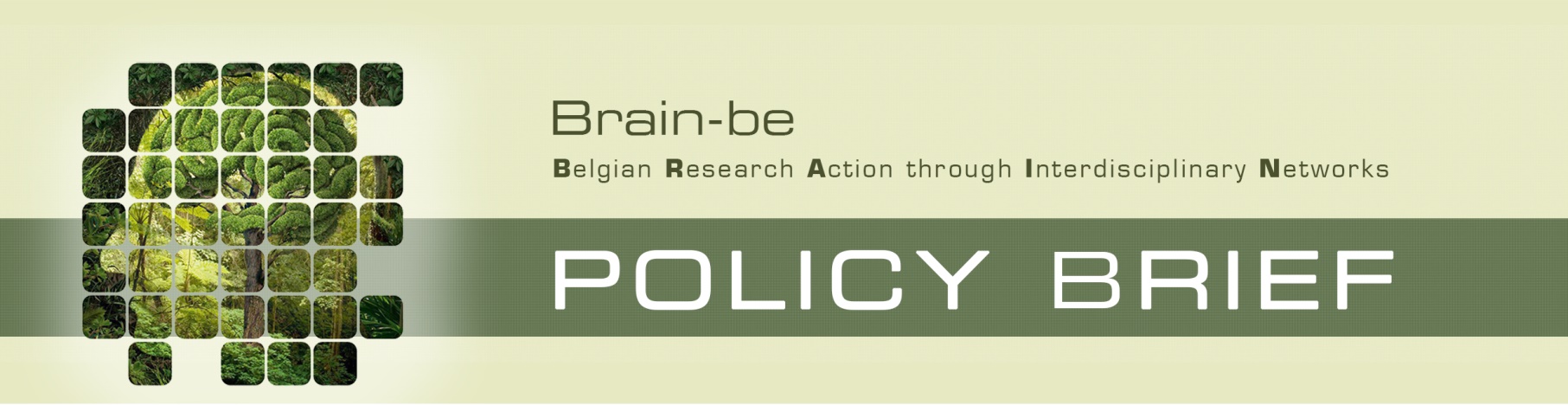 [Title][Title] Context and question(s) of researchMain findingsConclusion and recommendationsCoordination